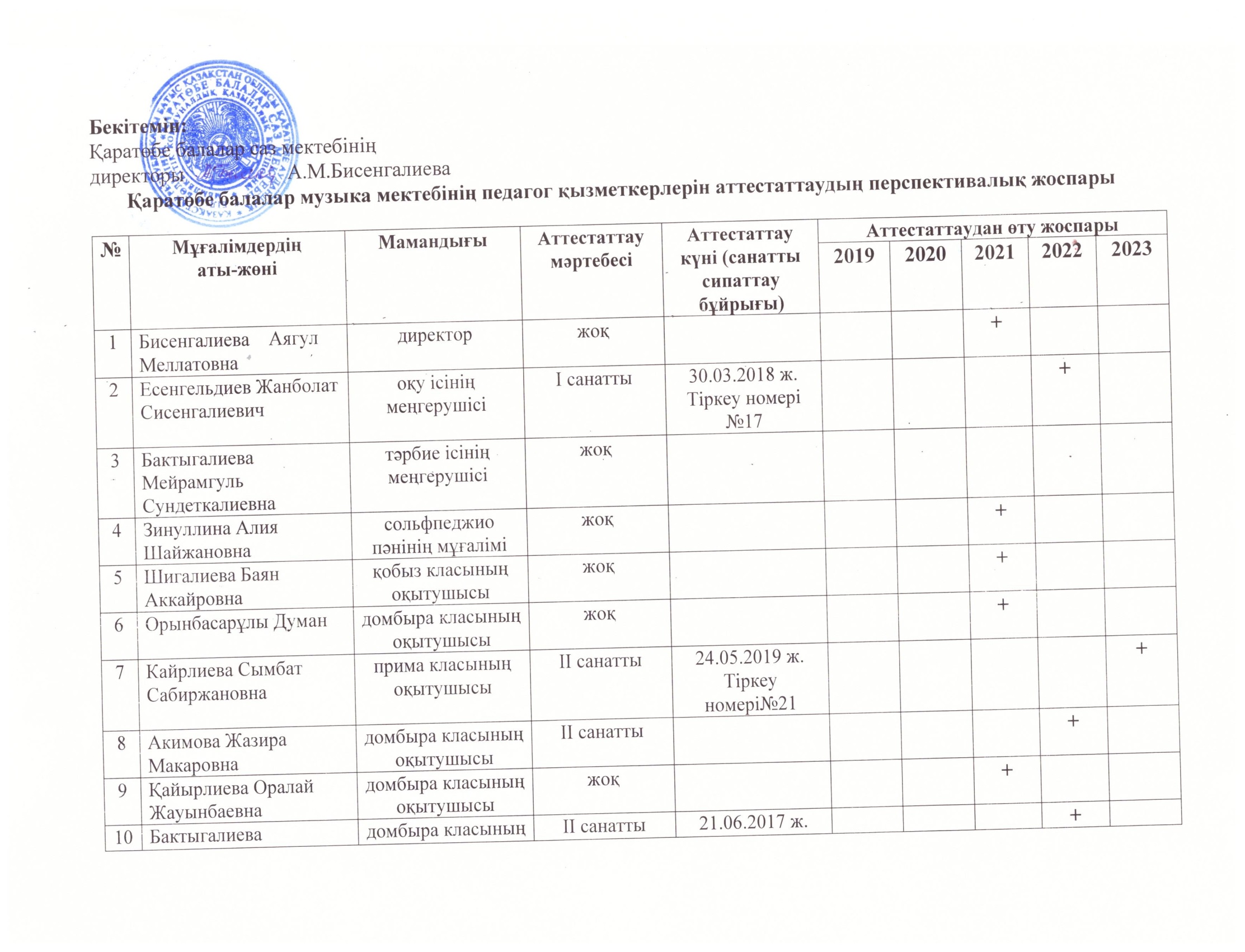 10Бактыгалиева Қарылғаш Тасболатовнадомбыра класының оқытушысыІІ санатты21.06.2017 ж.Тіркеу номері №1+11Утениязов Сержан Сериковичбаян класының оқытушысыІ санатты30.03.2018 ж.Тіркеу номері №18+12Егінғали Қыдырнияз Құбаниязұлыдомбыра класының оқытушысыжоқ+13Байтеміров Жарқын Болатұлыаккомпонияторжоқ+14Қуаншалиева Толқын Жардемовнахор пәнінің мұғаліміПедагог - сарапшы28.05.2018 ж.+15Далабаева Гүлнара Буранбаевнадомбыра класының оқытушысыжоқ16Исламгалиев Нуршат Жубаевичдәстүрлі ән класының оқытушысыжоқ